Be Responsible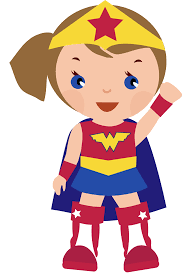 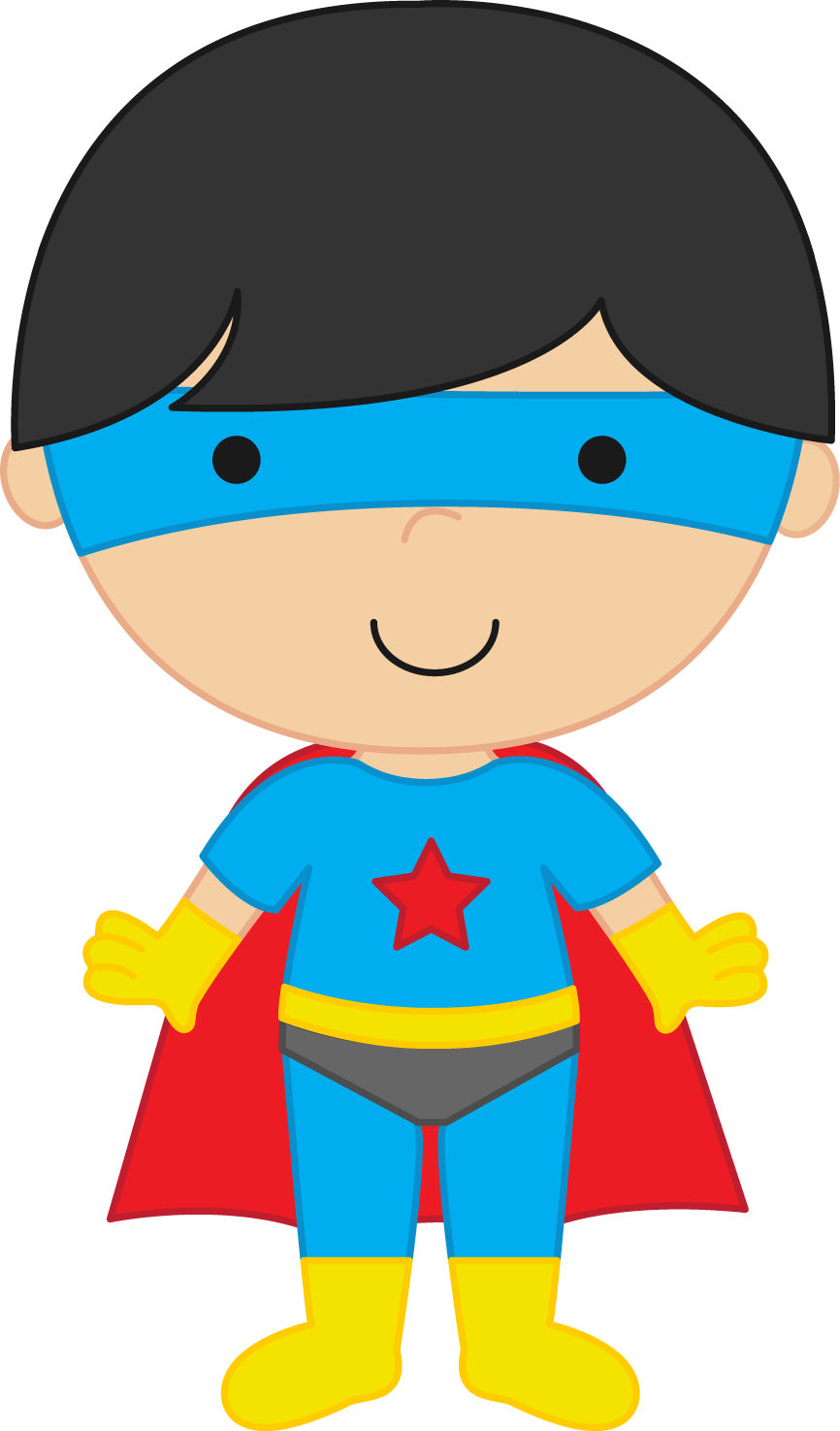 Be RespectfulBe SafeFollow directions the FIRST time givenKeep hands, feet, and all objects to yourselfDo your BEST to learnBe NICE!ConsequencesWarning/reminderReview of PBIS expectation(s)Time out (possibly in another class) with PBIS reflectionLow Level Referral with parent contactOffice Referral and parent contactAll MAJOR offenses will be sent directly to the Office.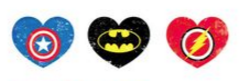 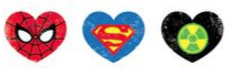 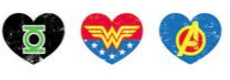 